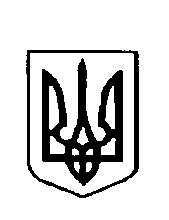 ВАРКОВИЦЬКА сільська рада ВОСЬМЕ скликання(  тридцять  друга  сесія)                                                                    рішенняПро затвердження  технічної документації 
із землеустрою  гр.Федуни Ю.В. щодо 
встановлення (відновлення) меж земельної 
ділянки в натурі (на місцевості) для будівництва 
та обслуговування житлового будинку господарських 
будівель і споруд (присадибна ділянка)	Розглянувши заяву громадянина Федуни Юрія Валентиновича, жителя с.Сатиїв вул.Тиха, 37 про затвердження технічної документації із землеустрою щодо встановлення (відновлення) меж земельної ділянки в натурі (на місцевості), для будівництва та обслуговування житлового будинку господарських будівель і споруд (присадибна ділянка), яка розташована в межах с.Сатиїв по вул.Тиха, 37  на території Варковицької сільської ради Дубенського району Рівненської області, керуючись ст..ст. 12, 40, 81, 116, 118, 120, 121, 186 Земельного кодексу України, п.34 ст..26 Закону України  "Про місцеве самоврядування в Україні", сільська рада В И Р І Ш И Л А:1. Затвердити технічну документацію із землеустрою щодо встановлення (відновлення) меж земельної ділянки в натурі (на місцевості), громадянина Федуни Юрія Валентиновича для будівництва та обслуговування житлового будинку господарських будівель і споруд (присадибна ділянка) площею 0,2500га., кадастровий номер 5621687000:01:001:0144, за рахунок земель житлової та громадської забудови, яка розташована в межах с.Сатиїв по вул.Тиха, 37 на території Варковицької сільської ради Дубенського району Рівненської області.          2. Передати громадянину Федуні Юрію Валентиновичу у власність земельну ділянку для будівництва та обслуговування житлового будинку господарських будівель і споруд (присадибна ділянка) площею 0,2500га., кадастровий номер 5621687000:01:001:0144 за рахунок земель житлової та громадської забудови, яка розташована  в межах с.Сатиїв по вул.Тиха, 37  на території Варковицької сільської ради Дубенського району Рівненської області.3. Громадянину Федуні Юрію Валентиновичу оформити право власності на земельну ділянку в порядку визначеному законодавством. 4. Контроль за виконання даного рішення покласти на землевпорядника сільської ради.Сільський голова						Юрій ПАРФЕНЮК	
   19 травня  2023 року      №  1056